Zadanie 2: Programy:  Spadek swobodny, rzut ukośnyZadanie polega na utworzeniu animacji przedstawiającej spadanie swobodne kulki bez uwzględnienia oporu powietrza. Spadek swobodny to ruch jednostajnie przyspieszony z przyspieszeniem ziemskim (g, ok. 10 m/s2). Drogę w tym ruchu (wzdłuż osi pionowej Y) można obliczyć ze wzoru s = gt2/2.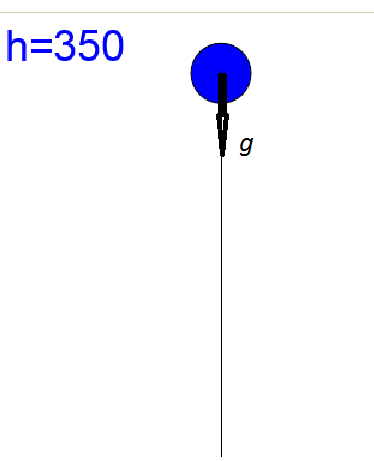 Symulacja powinna pokazywać ruch kulki do momentu uderzenia w ziemię, czyli osiągnięcia dolnego brzegu kanwy.Zadanie wymaga wykorzystania pętli Draw – specyficznej, dość zaawansowanej konstrukcji środowiska ProcessingJS, umożliwiającej powtarzanie poleceń w kółko, przy czym nie jest konieczne określenie warunku zakończenia pętli. RozwiązanieWzór na drogę przebywaną w trakcie spadku swobodnego:  s = gt2/2.Program powinien powtarzać rysowanie kulki w kolejnych położeniach (co pewien czas), a przed narysowaniem kulki w kolejnym położeniu wymazywać poprzedni rysunek.Algorytm rozwiązania:ustal wartości początkowe: (przyspieszenie g = 10, wysokość początkowa y0, czas t = 0, krok czasowy dt i promień kulki);ustal kolor wypełnienia i narysuj kulkę w początkowym położeniu;powtarzaj:	zwiększ czas o dt;oblicz nową wysokość;	jeśli wysokość osiąga dolny brzeg kanwy (400) to przerwij;	wymaż poprzedni rysunek;	narysuj kulkę w nowym położeniu;Należy zwrócić uwagę na obliczanie nowego y. Oś pionowa kanwy jest skierowana w dół, w takim układzie współrzędnych y = y0 + g*t*t/2 (można tu użyć funkcji potęga: pow(t, 2) oznacza podnoszenie t do kwadratu).Przykładowe rozwiązanie w środowisku Akademii Khana:/***          spadek swobodny (g=10)        ***/var g = 10;     //przyspieszenie (m/s^2)var y0 = 50;    //wys. początkowa (m)var dt = 0.1;   //krok czasowy (s)var r = 50;     //promień piłki (px)var t = 0;fill(0, 0, 255);ellipse(200,y0,r,r);//pętla rysowaniavar draw = function () {    t +=dt;     var y = y0 + g*t*t/2; //ruch jedn. przysp.    if (y > 400-r/2) {dt = -dt;} //do góry (odwr. czasu)    background(255, 255, 255); // wymazywanie poprz. poz.    ellipse(200,y,r,r);    textSize(36);    //wyświetlanie wysokości    text("h=", 20,40);    text(round(400-y), 60,40);};Program znajduje się pod adresem: www.khanacademy.org/cs/spadanie/2736517639Naturalnym rozszerzeniem zadania jest przedstawienie rzutu ukośnego. Trzeba tylko dodać pozioma składową ruchu.// rzut ukośny (g=10)var g = 10;      //przyspieszenievar y0 = 200;    //wys. początkowavar x0 = 20;var dt = 0.1;   //krok czasowyvar r = 20;      //promień kulki        var alf = 45;   //kąt rzutu od poziomu        var v0=50;      //prędkość początkowavar vx=v0*cos(alf); var vy0=v0*sin(alf); var t = 0;background(230, 250, 255);fill(0, 0, 255);ellipse(x0,y0,r,r);//pętla rysowaniavar draw = function () {    t +=dt;     var x = x0 + vx*t;    var y = y0 - vy0*t + g*t*t/2;   if (y > 400) {return;}     background(230, 250, 255);  // wymazywanie     ellipse(x,y,r,r);  //rysowanie    textSize(28);     //wyświetlanie wysokości    text(round(y0-y), 340,30);    text("y=", 300,30);    text(round(x-x0), 340,60);  //i odległości    text("x=", 300,60);};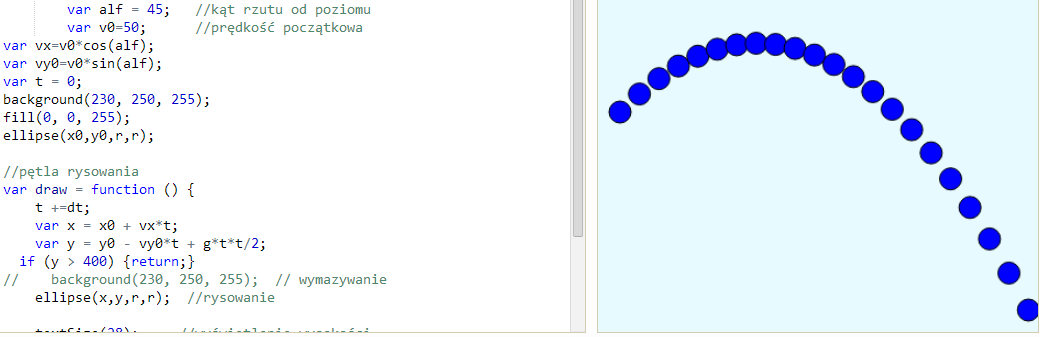 Program znajduje się pod adresem:  www.khanacademy.org/cs/rzutuk/2761938735Czas realizacji30 minut 